ИМЕНОВАНИЕИМЕНОВАНИЕ ЦЕНА СЕТ № 1 САЛАТЫ В ШОТАХ 9 шт. / выход 315 гСЕТ № 1 САЛАТЫ В ШОТАХ 9 шт. / выход 315 г750,00Салат из хрустящих овощей с куриным филе, черносливом и грецким орехом...1/35 (3 шт.)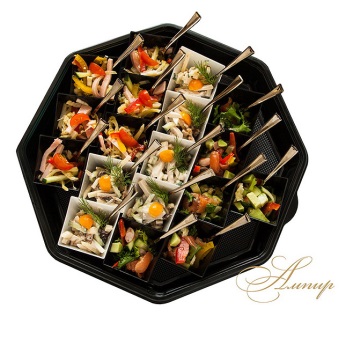 750,00Салат из ветчины индейки, свежими овощами, брокколи и нежными специями...1/35 (3 шт.)750,00Фрикасе из листьев салата с авокадо, кусочками маринованного лосося, креветками и сиропом «Бальзамико»...1/35 (3 шт.)750,00СЕТ № 1 САЛАТЫ В ШОТАХ 18 шт. / выход 630 г СЕТ № 1 САЛАТЫ В ШОТАХ 18 шт. / выход 630 г 1480,00Салат из хрустящих овощей с куриным филе, черносливом и грецким орехом...1/35 (6 шт.)Салат из ветчины индейки, свежими овощами, брокколи и нежными специями...1/35  (6шт.)Фрикасе из листьев салата с авокадо, кусочками маринованного лосося, креветками и сиропом «Бальзамико»...1/35 (6 шт.)СЕТ № 2 МЯСНЫЕ САЛАТЫ В ШОТАХ 9 шт./выход 315 г СЕТ № 2 МЯСНЫЕ САЛАТЫ В ШОТАХ 9 шт./выход 315 г 730,00Легкий салат с нежным филе цыпленка, манго и сыром «Дор блю»…1/35 (3 шт.)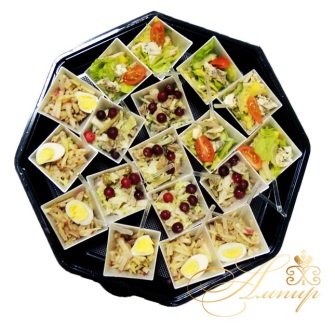 Тар-тар с телячьим языком, каперсами и клюквой…1/35 (3 шт.)Салат с бужениной, зеленым яблочком, ароматным сельдереем и перепелиным яйцом…1/35 (3 шт.)СЕТ № 2 МЯСНЫЕ САЛАТЫ В ШОТАХ 18 шт./выход 630 г СЕТ № 2 МЯСНЫЕ САЛАТЫ В ШОТАХ 18 шт./выход 630 г 1450,00Легкий салат с нежным филе цыпленка, манго и сыром «Дор блю»…1/35 (6 шт.)Тар-тар с телячьим языком, каперсами и клюквой…1/35 (6 шт.)Салат с бужениной, зеленым яблочком, ароматным сельдереем и перепелиным яйцом…1/35 (6 шт.)СЕТ № 3 РЫБНЫЕ САЛАТЫ В ШОТАХ 9 шт. /выход 315 г СЕТ № 3 РЫБНЫЕ САЛАТЫ В ШОТАХ 9 шт. /выход 315 г 970,00Тар-тар из маринованного лосося, спелого авокадо и морской губки…1/35 (3 шт.)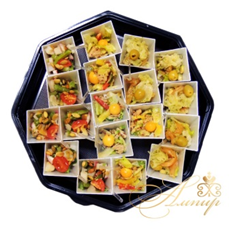 Салат - микс с тунцом и горчичной заправкой…1/35 (3 шт.)Деликатесная рыбка х/к с зеленой фасолью, пряным базиликом и тыквенными семечками…1/35 (3 шт.)СЕТ № 3 РЫБНЫЕ САЛАТЫ В ШОТАХ 18 шт. / выход 630 г СЕТ № 3 РЫБНЫЕ САЛАТЫ В ШОТАХ 18 шт. / выход 630 г 1900,00Тар-тар из маринованного лосося, спелого авокадо и морской губки…1/35 (6 шт.)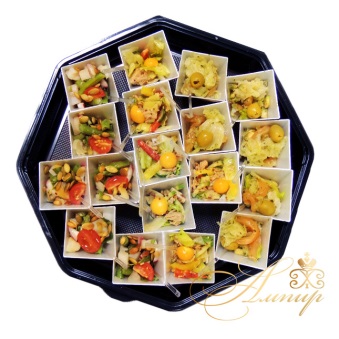 Салат - микс с тунцом и горчичной заправкой…1/35 (6 шт.)Деликатесная рыбка х/к с зеленой фасолью, пряным базиликом и тыквенными семечками…1/35 (6 шт.)СЕТ № 4 АССОРТИ САЛАТОВ В ТАРТАЛЕТКАХ выход 675 г СЕТ № 4 АССОРТИ САЛАТОВ В ТАРТАЛЕТКАХ выход 675 г 1500,00Овощной микс с запеченным лососем и морской губкой под майонезной заправкой…1/45 (5 шт.)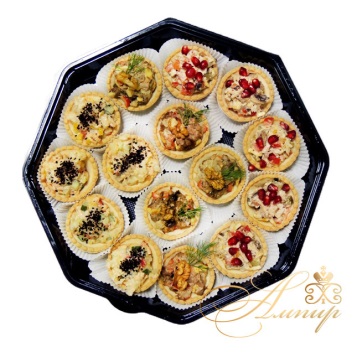 Классический английский салат с куриным филе, сельдереем и зернами граната…1/45 (5 шт.)Мясной салат с ростбифом, ананасом и грецким орехом…1/45 (5 шт.)СЕТ № 5 ИТАЛЬЯНСКАЯ ЗАКУСКА В ШОТАХ НА ШПАЖКАХ выход 370 г СЕТ № 5 ИТАЛЬЯНСКАЯ ЗАКУСКА В ШОТАХ НА ШПАЖКАХ выход 370 г 1450,00Сыровяленый окорок с ароматной дыней и цитрусовым соусом с медом...1/15 (8 шт.)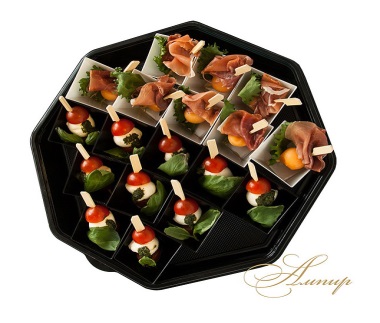 Мини-моццарелла с томатами черри и соусом «Песто»...1/25 (10 шт.)СЕТ № 6 КАНАПЕ МЯСНЫЕ 20 шт. / выход 375 г СЕТ № 6 КАНАПЕ МЯСНЫЕ 20 шт. / выход 375 г 900,00Канапе с итальянской салями и фаршированной оливкой…5 шт./20 г.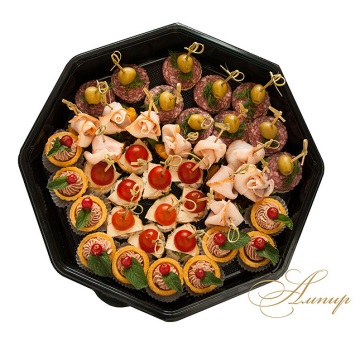 Тарталетка с утиным паштетом и ягодкой красной смородины…5 шт. /20 г.Канапе с куриным филе и томатом черри…5 шт. /15 г.Пикантный карбонад с долькой мандарина…5 шт./20 г.СЕТ № 6 КАНАПЕ МЯСНЫЕ 40 шт. / выход 750 г СЕТ № 6 КАНАПЕ МЯСНЫЕ 40 шт. / выход 750 г 1800,00Канапе с итальянской салями и фаршированной оливкой...10 шт. /20 г.Тарталетка с утиным паштетом и ягодкой красной смородины...10 шт. /20 г.Канапе с куриным филе и томатом черри...10 шт. /15 г.Пикантный карбонад с долькой мандарина...10 шт. /20 г.СЕТ № 7 МЯСНЫЕ КАНАПЕ 20 шт. / выход 400 г СЕТ № 7 МЯСНЫЕ КАНАПЕ 20 шт. / выход 400 г 1250,00Сочетание испанского хамона и сладкого манго…5 шт. /20 г.Сырокопченая корейка на пшеничном тостике с коктельной вишней…5 шт. /20 г.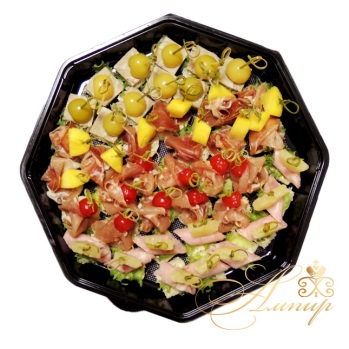 Канапе с пряной бужениной и райским яблочком…15 шт./20 г.Рулетик из ветчины на шпажке с долькой ананаса…5 шт./20 г.СЕТ № 7 МЯСНЫЕ КАНАПЕ 40 шт. / выход 800 г СЕТ № 7 МЯСНЫЕ КАНАПЕ 40 шт. / выход 800 г 2500,00Сочетание испанского хамона и сладкого манго…10 шт. /20 г.Сырокопченая корейка на пшеничном тостике с коктельной вишней…10 шт./20 г.Канапе с пряной бужениной и райским яблочком…10 шт./20 г.Рулетик из ветчины на шпажке с долькой ананаса…10 шт./20 г.СЕТ № 8 КАНАПЕ РЫБНЫЕ 20 шт. / вес 375 г СЕТ № 8 КАНАПЕ РЫБНЫЕ 20 шт. / вес 375 г 1500,00Канапе с икрой зернистой форелевой…5 шт./15 г.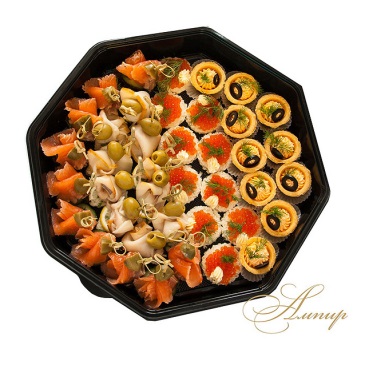 Хрустящая корзиночка с подкопченной икоркой…5 шт./20 гКанапе со слабосоленым лососем…5 шт. /20 гКанапе с масляной рыбкой и лимоном…5 шт. /20 гСЕТ № 8 КАНАПЕ РЫБНЫЕ 40 шт. / вес 750 г СЕТ № 8 КАНАПЕ РЫБНЫЕ 40 шт. / вес 750 г 3100,00Канапе с икрой зернистой форелевой...10 шт. /15 гХрустящая корзиночка с подкопченной икоркой...10 шт. /20 гКанапе со слабосоленым лососем...10 шт./20 г.Канапе с масляной рыбкой и лимоном...10 шт./20 г.СЕТ № 9 ДЕЛИКАТЕСНАЯ МЯСНАЯ КОМПОЗИЦИЯ выход 400 г СЕТ № 9 ДЕЛИКАТЕСНАЯ МЯСНАЯ КОМПОЗИЦИЯ выход 400 г 1000,00Буженина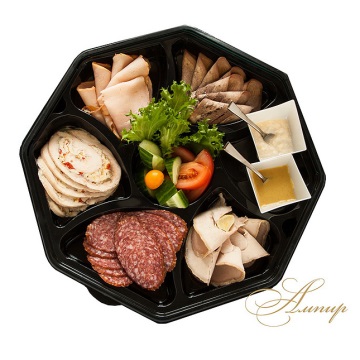 Куриный рулетКарбонад в/кКолбаса с/кЯзык говяжийХренГорчицаСЕТ № 10 ДЕЛИКАТЕСНАЯ РЫБНАЯ КОМПОЗИЦИЯ 360 гСЕТ № 10 ДЕЛИКАТЕСНАЯ РЫБНАЯ КОМПОЗИЦИЯ 360 г2150,00Лосось с/с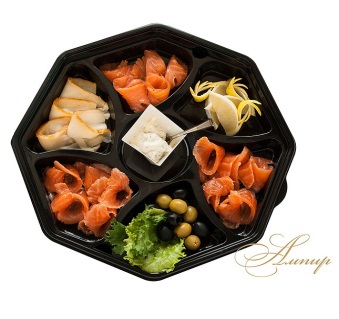 Масляная рыбка х/кФорель х/кСоус тар-тарСЕТ № 11 СЫРНОЕ АССОРТИ 360 г СЕТ № 11 СЫРНОЕ АССОРТИ 360 г 1300,00Маасдам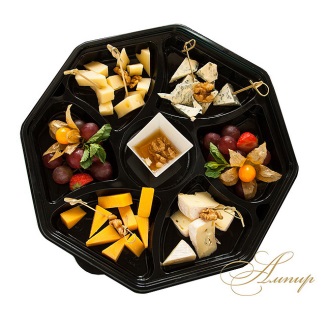 Песто зеленыйПесто красныйЧеддерСЕТ № 12 ФРУКТОВОЕ АССОРТИ 1500 г СЕТ № 12 ФРУКТОВОЕ АССОРТИ 1500 г 1700,00Сезонные фрукты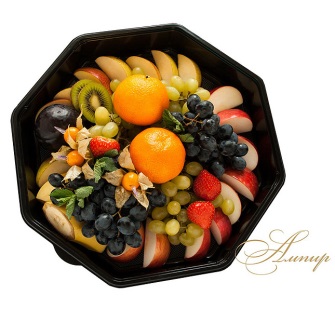 СЕТ № 13 АССОРТИ РУЛЕТИКОВ ИЗ ВЕТЧИНЫ И БАКЛАЖАНОВ 450 г СЕТ № 13 АССОРТИ РУЛЕТИКОВ ИЗ ВЕТЧИНЫ И БАКЛАЖАНОВ 450 г 750,00Ветчинные рулетики с сырным муссом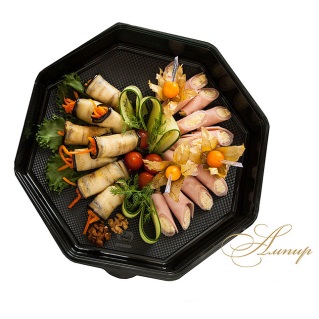 Витки из баклажан с острой морковью и грецким орехомСЕТ № 14 ДЕСЕРТНОЕ АССОРТИ 3 вида по 6 шт. / вес 480 гСЕТ № 14 ДЕСЕРТНОЕ АССОРТИ 3 вида по 6 шт. / вес 480 г1200,00Панна кота...30 г (клубника, физалис)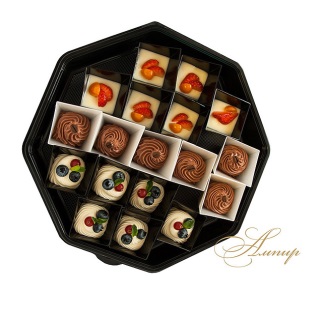 Шоколадный крем «Шантильи»...25 г (кофе-зернышко)Десертный сливочный крем с ягодами...25 г (черника, смородина)СЕТ № 15 ПИРОЖНЫЕ вес 360 г СЕТ № 15 ПИРОЖНЫЕ вес 360 г 800,00Маффины (шоколад/абрикос)...20 г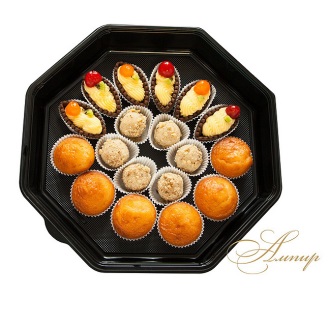 Ореховое...20 гШоколадная тарталетка с заварным кремом и коктельной вишней (крем заварной...15 г, вишня коктельная...5 г)СЕТ № 16 АССОРТИ ФРУКТОВО-ЯГОДНЫХ МУССОВ 18шт. / 540грСЕТ № 16 АССОРТИ ФРУКТОВО-ЯГОДНЫХ МУССОВ 18шт. / 540гр1350,00Мусс из голубики…1/30 (черника, мята)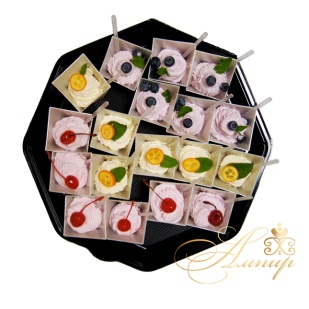 Абрикосовый мусс с кумкватом…1/30Вишневый мусс…1/30СЕТ № 17 АССОРТИ ИТАЛЬЯНСКИХ ДЕСЕРТОВ 18шт. / 540грСЕТ № 17 АССОРТИ ИТАЛЬЯНСКИХ ДЕСЕРТОВ 18шт. / 540гр1300,00Тирамису…1/30 (какао, мята, красная смородина)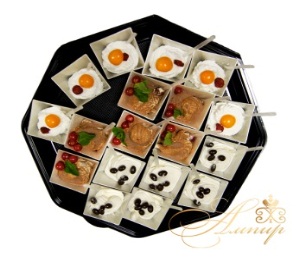 Сырный …1/30 (цукаты, физалис)Каппучино…1/30 (кедровые орешки в шоколаде)СЕТ № 18 МИНИ-ПИРОЖКИ 1 шт. / 45СЕТ № 18 МИНИ-ПИРОЖКИ 1 шт. / 4540,00С творогом и изюмом, с зеленым луком и яйцом, с черникой, с яблоком, с вишней, с капустой и яйцом, с картошкой и грибами, с курой и грибами, с лимоном, с малиной, с мясом и капустой, с рисом и яйцом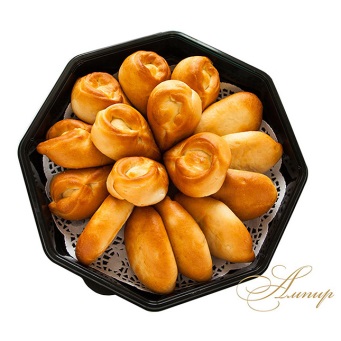 С творогом и изюмом, с зеленым луком и яйцом, с черникой, с яблоком, с вишней, с капустой и яйцом, с картошкой и грибами, с курой и грибами, с лимоном, с малиной, с мясом и капустой, с рисом и яйцомС творогом и изюмом, с зеленым луком и яйцом, с черникой, с яблоком, с вишней, с капустой и яйцом, с картошкой и грибами, с курой и грибами, с лимоном, с малиной, с мясом и капустой, с рисом и яйцомС творогом и изюмом, с зеленым луком и яйцом, с черникой, с яблоком, с вишней, с капустой и яйцом, с картошкой и грибами, с курой и грибами, с лимоном, с малиной, с мясом и капустой, с рисом и яйцомС творогом и изюмом, с зеленым луком и яйцом, с черникой, с яблоком, с вишней, с капустой и яйцом, с картошкой и грибами, с курой и грибами, с лимоном, с малиной, с мясом и капустой, с рисом и яйцомС творогом и изюмом, с зеленым луком и яйцом, с черникой, с яблоком, с вишней, с капустой и яйцом, с картошкой и грибами, с курой и грибами, с лимоном, с малиной, с мясом и капустой, с рисом и яйцомС творогом и изюмом, с зеленым луком и яйцом, с черникой, с яблоком, с вишней, с капустой и яйцом, с картошкой и грибами, с курой и грибами, с лимоном, с малиной, с мясом и капустой, с рисом и яйцомСЕТ № 19 ХЛЕБ 400 гр.СЕТ № 19 ХЛЕБ 400 гр.300,00Кукурузный
Хлеб «Гурман»Кукурузный
Хлеб «Гурман»Кукурузный
Хлеб «Гурман»СЕТ № 20АССОРТИ ИЗ СВЕЖИХ И МАРИНОВАННЫХ ОВОЩЕЙ 450 гСЕТ № 20АССОРТИ ИЗ СВЕЖИХ И МАРИНОВАННЫХ ОВОЩЕЙ 450 г700,00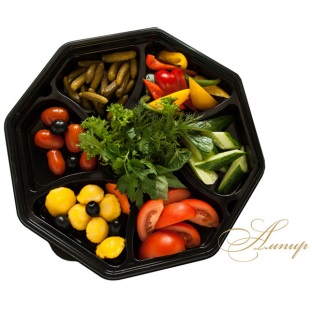 СЕТ № 21 ЩУКА ОЗЕРНАЯ вес 1 кгСЕТ № 21 ЩУКА ОЗЕРНАЯ вес 1 кг5000,00Щука озерная, фаршированная кусочками семги, атлантическими креветками и маслинами, декорирована дольками лайма, подается с соусом «тар-тар»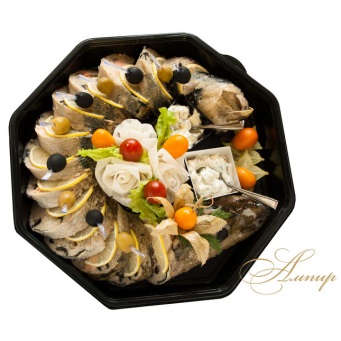 Щука озерная, фаршированная кусочками семги, атлантическими креветками и маслинами, декорирована дольками лайма, подается с соусом «тар-тар»Щука озерная, фаршированная кусочками семги, атлантическими креветками и маслинами, декорирована дольками лайма, подается с соусом «тар-тар»Щука озерная, фаршированная кусочками семги, атлантическими креветками и маслинами, декорирована дольками лайма, подается с соусом «тар-тар»Щука озерная, фаршированная кусочками семги, атлантическими креветками и маслинами, декорирована дольками лайма, подается с соусом «тар-тар»Щука озерная, фаршированная кусочками семги, атлантическими креветками и маслинами, декорирована дольками лайма, подается с соусом «тар-тар»СЕТ № 22 СЛАДКИЕ БЛИНЧИКИ 7шт/500грСЕТ № 22 СЛАДКИЕ БЛИНЧИКИ 7шт/500гр450,00Сладкие, тонкие блинчики с вареньем, медом и сметаной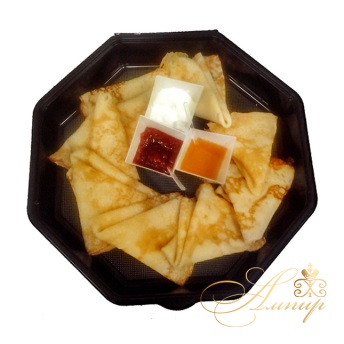 Сладкие, тонкие блинчики с вареньем, медом и сметанойСладкие, тонкие блинчики с вареньем, медом и сметанойСладкие, тонкие блинчики с вареньем, медом и сметанойСладкие, тонкие блинчики с вареньем, медом и сметанойСладкие, тонкие блинчики с вареньем, медом и сметанойСЕТ № 23 СЫТНЫЕ БЛИНЧИКИ С ЖУЛЬЕНОМ 6шт/880грСЕТ № 23 СЫТНЫЕ БЛИНЧИКИ С ЖУЛЬЕНОМ 6шт/880гр1000,00Сытные блинчики с грибным жульеном и курой, подаются со сметаной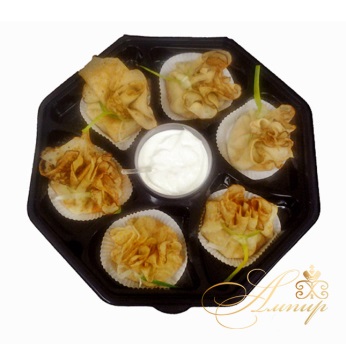 Сытные блинчики с грибным жульеном и курой, подаются со сметанойСытные блинчики с грибным жульеном и курой, подаются со сметанойСытные блинчики с грибным жульеном и курой, подаются со сметанойСытные блинчики с грибным жульеном и курой, подаются со сметанойСытные блинчики с грибным жульеном и курой, подаются со сметанойСЕТ № 24 СЫТНЫЕ БЛИНЧИКИ С КАПУСТОЙ И ЯЙЦОМ 6шт/700грСЕТ № 24 СЫТНЫЕ БЛИНЧИКИ С КАПУСТОЙ И ЯЙЦОМ 6шт/700гр520,00Сытные блинчики с капустой и яйцом, подаются со сметанойСытные блинчики с капустой и яйцом, подаются со сметанойСытные блинчики с капустой и яйцом, подаются со сметанойСытные блинчики с капустой и яйцом, подаются со сметанойСытные блинчики с капустой и яйцом, подаются со сметанойСытные блинчики с капустой и яйцом, подаются со сметанойСЕТ № 25 СЫТНЫЕ БЛИНЧИКИ С ВЕТЧИНОЙ И СЫРОМ 6шт/880грСЕТ № 25 СЫТНЫЕ БЛИНЧИКИ С ВЕТЧИНОЙ И СЫРОМ 6шт/880гр900,00Сытные блинчики с ветчиной, сыром в сливочном соусе, подаются со сметанойСытные блинчики с ветчиной, сыром в сливочном соусе, подаются со сметанойСытные блинчики с ветчиной, сыром в сливочном соусе, подаются со сметанойСытные блинчики с ветчиной, сыром в сливочном соусе, подаются со сметанойСытные блинчики с ветчиной, сыром в сливочном соусе, подаются со сметанойСытные блинчики с ветчиной, сыром в сливочном соусе, подаются со сметанойСЕТ № 26  КАПКЕЙКИ 14 шт./750 г СЕТ № 26  КАПКЕЙКИ 14 шт./750 г 800,00Капкейк "Елочка"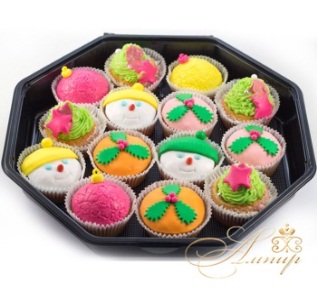 Капкейк "Снеговик"Капкейк "Снежинка"Капкейк "Merry Christmas"СЕТ № 27 АССОРТИ ИЗ ЗАЛИВНОГО И ХОЛОДЦА В ШОТАХ 18 шт./1150 гСЕТ № 27 АССОРТИ ИЗ ЗАЛИВНОГО И ХОЛОДЦА В ШОТАХ 18 шт./1150 г2100,00Холодец на крепком мясном бульоне с горчицей 9 шт./65 г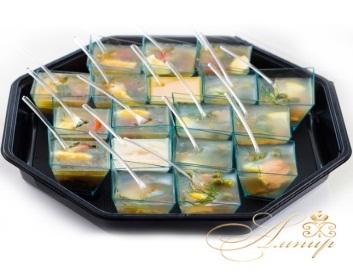 Холодец на крепком мясном бульоне с горчицей 9 шт./65 гЗаливное из судака с соусом «Хрен» 9 шт./65 гЗаливное из судака с соусом «Хрен» 9 шт./65 гСЕТ № 28 САЛАТЫ В ШОТАХ 9 шт./405 гСЕТ № 28 САЛАТЫ В ШОТАХ 9 шт./405 г600,00Салат «Оливье классический» 3 шт./35 г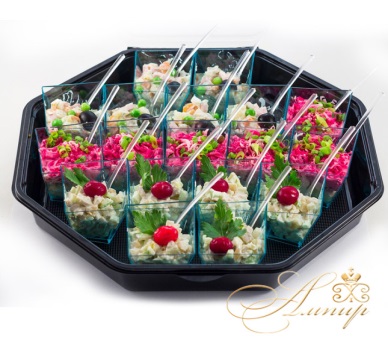 Салат «Оливье классический» 3 шт./35 гСалат куриной грудкой и сельдереем 3 шт. /35 гСалат куриной грудкой и сельдереем 3 шт. /35 гСельдь под шубой 3 шт./65 гСЕТ № 28 САЛАТЫ В ШОТАХ 18 шт./810 гСЕТ № 28 САЛАТЫ В ШОТАХ 18 шт./810 г1100,00Салат «Оливье классический» 6 шт./35 гСалат «Оливье классический» 6 шт./35 гСалат куриной грудкой и сельдереем 6 шт. /35 гСалат куриной грудкой и сельдереем 6 шт. /35 гСельдь под шубой 6 шт./65 гСЕТ № 29 КАНАПЕ (2 ВИДА МЯСНЫХ/2 ВИДА РЫБНЫХ) 20шт./400 гСЕТ № 29 КАНАПЕ (2 ВИДА МЯСНЫХ/2 ВИДА РЫБНЫХ) 20шт./400 г900,00Канапе со шпротами, зеленым луком и перепелиным яйцом 5 шт./20 г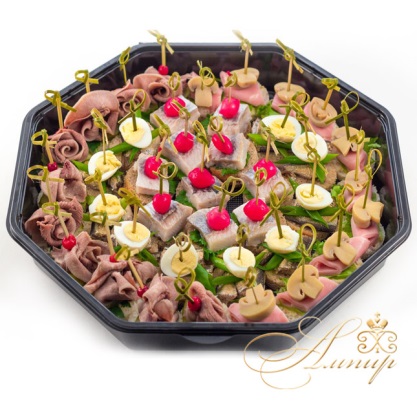 Канапе со шпротами, зеленым луком и перепелиным яйцом 5 шт./20 гКанапе с сельдью на ржаном тосте 5 шт./20 гКанапе с сельдью на ржаном тосте 5 шт./20 гКанапе с языком и маринованным огурчиком 5 шт./20 гКанапе с ветчиной и шампиньоном 5 шт. /20 гСЕТ № 29 КАНАПЕ (2 ВИДА МЯСНЫХ/2 ВИДА РЫБНЫХ) 40шт./800 гСЕТ № 29 КАНАПЕ (2 ВИДА МЯСНЫХ/2 ВИДА РЫБНЫХ) 40шт./800 г1800,00Канапе со шпротами, зеленым луком и перепелиным яйцом 10 шт./20 г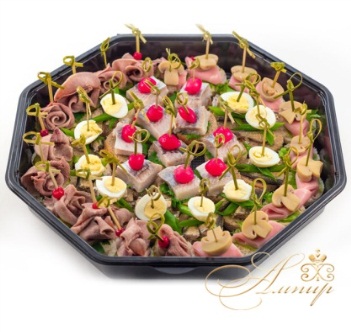 Канапе со шпротами, зеленым луком и перепелиным яйцом 10 шт./20 гКанапе с сельдью на ржаном тосте 10 шт./20 гКанапе с сельдью на ржаном тосте 10 шт./20 гКанапе с языком и маринованным огурчиком 10 шт./20 гКанапе с ветчиной и шампиньоном 10 шт. /20 гСЕТ № 30 АССОРТИ ФРУКТОВО-ЯГОДНЫХ ЖЕЛЕ 18 шт./940 гСЕТ № 30 АССОРТИ ФРУКТОВО-ЯГОДНЫХ ЖЕЛЕ 18 шт./940 г2000,00Апельсиновое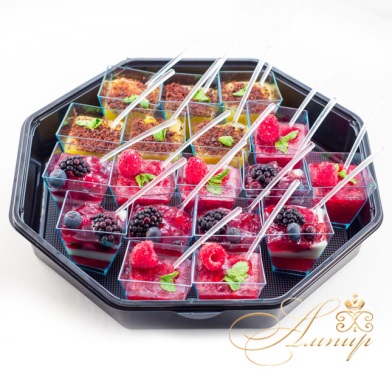 МалиновоеЯгодный миксСЕТ №31 АССОРТИ ПИРОЖНЫХ «СЛАДКИЕ ВАЛЕНТИНКИ» 8шт./284 гСЕТ №31 АССОРТИ ПИРОЖНЫХ «СЛАДКИЕ ВАЛЕНТИНКИ» 8шт./284 г600,00"Банановое" с бабочкой…1/32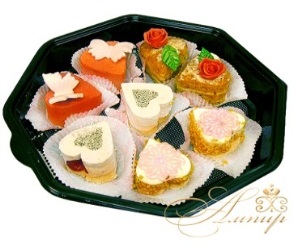 "Творожное" с кружевом …1/33"Морковное" с розочкой …1/48"Йогуртовое" с сахарными бусинками…1/29СЕТ №32 АССОРТИ МИНИ-ПИРОЖНЫХ  14шт./323 гСЕТ №32 АССОРТИ МИНИ-ПИРОЖНЫХ  14шт./323 г1000,00Шоколадный трюфель …1/25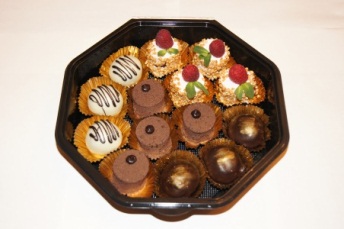 Сливочный трюфель...1/28Банановое в шоколадном велюре…1/18Йогуртовое с малиной…1/23   СЕТ №33 МЯСНЫЕ САЛАТЫ В ШОТАХ  18 шт./690 гСЕТ №33 МЯСНЫЕ САЛАТЫ В ШОТАХ  18 шт./690 г1400,00Европейский салат с пряной говядиной и свежими овощами под базиликовым соусом…1/40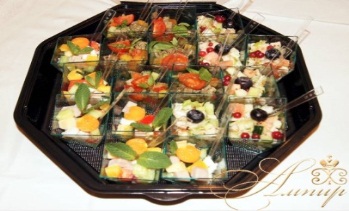 Мясной салат из филе куры с зеленым яблоком, хрустящим салатом и ягодкой физалиса …1/40Салат с ветчиной и сыром, свежими огурчиками и перцем с масляной заправкой…1/35СЕТ №34 ВЕГЕТАРИАНСИКИЕ САЛАТЫ В ШОТАХ  18 шт./630 гСЕТ №34 ВЕГЕТАРИАНСИКИЕ САЛАТЫ В ШОТАХ  18 шт./630 г900,00Салат с яблоком, сельдереем и свежей клубникой…1/35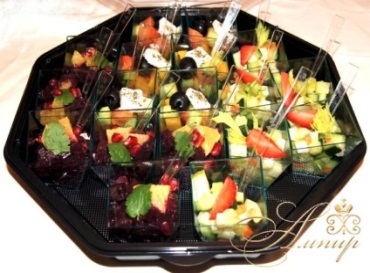 Салат «Греческий»…1/30Тар-тар из свеклы, с филе апельсина и зернами граната…1/35СЕТ №35 ДЕСЕРТНОЕ АССОРТИ 12 шт./309 гСЕТ №35 ДЕСЕРТНОЕ АССОРТИ 12 шт./309 г900,00Баварский мусс с лаймовым кремом и фисташковой крошкой …1/32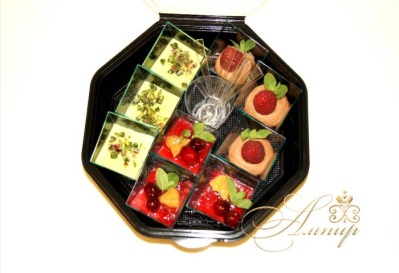 Шоколадно-малиновый мусс…1/33Легкий клюквенный мусс с медовым соусом и корицей…1/38